Catshill Village Surgery 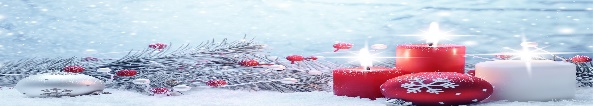 Winter Newsletter 2021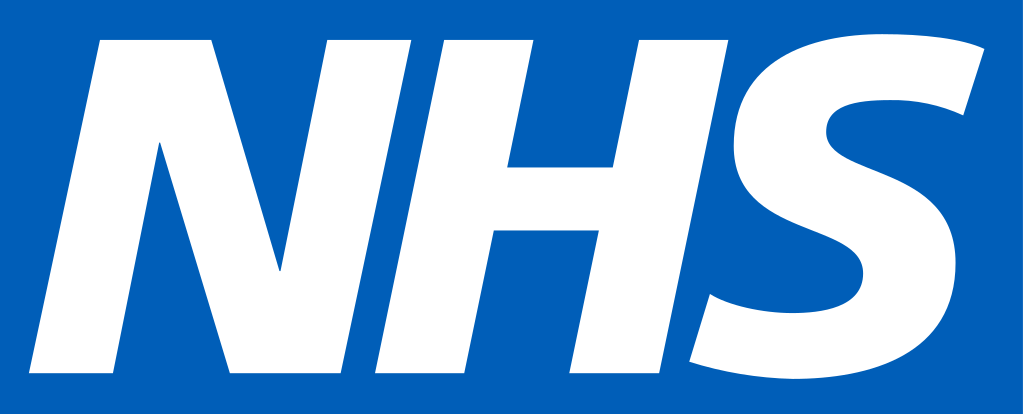 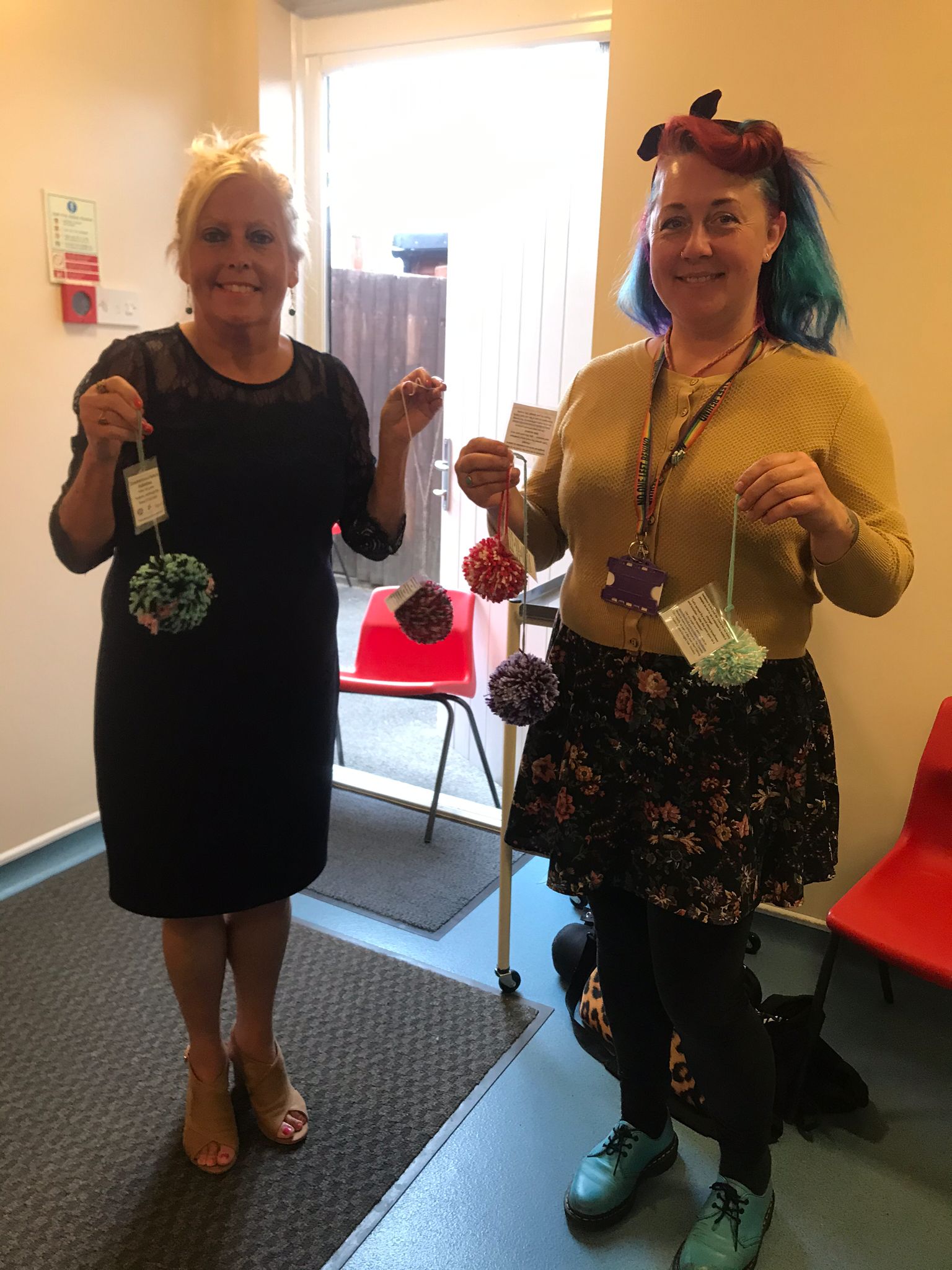 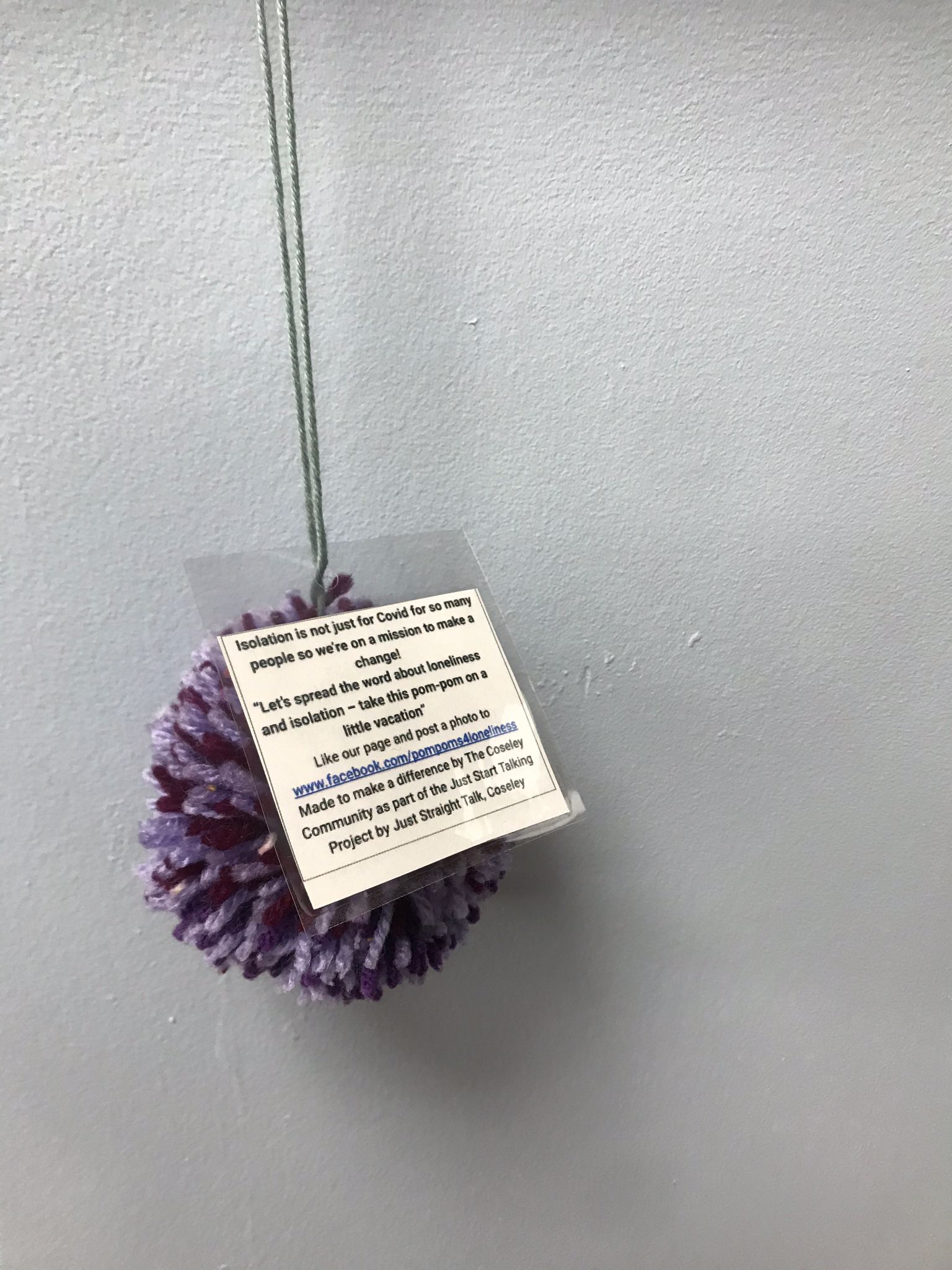 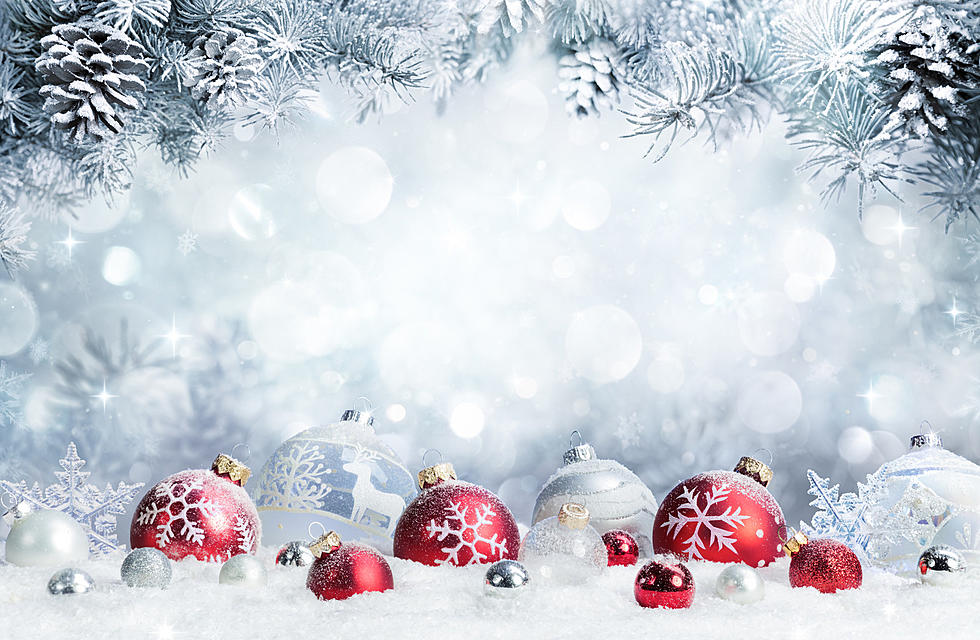 